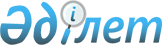 О внесении изменений и дополнения в приказ Министра финансов Республики Казахстан от 31 октября 2014 года № 470 "Об утверждении Правил разработки проектов местных бюджетов"Приказ Министра финансов Республики Казахстан от 12 января 2018 года № 19. Зарегистрирован в Министерстве юстиции Республики Казахстан 1 февраля 2018 года № 16302.
      ПРИКАЗЫВАЮ: 
      1. Внести в приказ Министра финансов Республики Казахстан от 31 октября 2014 года № 470 "Об утверждении Правил разработки проектов местных бюджетов" (зарегистрирован в Реестре государственной регистрации нормативных правовых актов под № 9950, опубликован 26 декабря 2014 года в информационно-правовой системе "Әділет") следующие изменения и дополнение:
      в Правилах разработки проектов местных бюджетов, утвержденных указанным приказом:
      пункт 4 изложить в следующей редакции:
      "4. Лимиты расходов администраторов бюджетных программ, лимиты на новые инициативы определяются местными уполномоченными органами по государственному планированию, за исключением лимитов расходов администраторов бюджетных программ, лимитов на новые инициативы администраторов бюджетных программ, финансируемых из бюджетов городов районного значения, сел, поселков, сельских округов, которые определяются местными уполномоченными органами по государственному планированию районов (городов областного значения). Лимиты расходов администраторов бюджетных программ, лимиты на новые инициативы определяются на основе прогнозных показателей социально-экономического развития области, города республиканского значения, столицы и местных бюджетов, приоритетных направлений расходования бюджетных средств, принятых государственных обязательств по проектам государственно-частного партнерства, в том числе государственных концессионных обязательств, размера дефицита соответствующего бюджета на плановый период.
      Лимиты расходов администраторов местных бюджетных программ, лимиты на новые инициативы определяются в порядке, установленном центральным уполномоченным органом по бюджетному планированию в соответствии со статьей 65-1 Кодекса.";
      часть первую пункта 5 изложить в следующей редакции:
      "5. Для планирования расходов областного бюджета, бюджетов города республиканского значения, столицы администраторы местных бюджетных программ разрабатывают и представляют в местный уполномоченный орган по государственному планированию в срок до 15 мая текущего финансового года бюджетные заявки в полном объеме и проекты бюджетных программ."; 
      абзац первый пункта 10 изложить в следующей редакции: 
      "10. Местный уполномоченный орган по государственному планированию с учетом результатов анализа исполнения местного бюджета за отчетный финансовый год и оценки эффективности достижения целей программы развития территорий и показателей бюджетных программ рассматривает:";
      в пункте 11:
      подпункт 2) части первой изложить в следующей редакции:
      "2) результаты оценки эффективности достижения целей программы развития территорий и показателей бюджетных программ;";
      подпункт 6) части первой изложить в следующей редакции:
      "6) по целевым трансфертам на развитие анализ достижения результатов местных бюджетных инвестиций, предусмотренных в проектах бюджетных программ по целевым трансфертам на развитие.";
      часть первую пункта 20 изложить в следующей редакции:
      "20. Для планирования расходов районного (города областного значения) бюджета администраторы местных бюджетных программ разрабатывают и представляют в местный уполномоченный орган по государственному планированию в срок до 15 мая текущего финансового года – бюджетные заявки в полном объеме, проекты бюджетных программ администраторов местных бюджетных программ.";
      абзац первый пункта 25 изложить в следующей редакции:
      "25. Местный уполномоченный орган по государственному планированию с учетом результатов анализа исполнения местного бюджета за отчетный финансовый год и оценки эффективности достижения целей программы развития территорий и показателей бюджетных программ рассматривает:";
      часть первую пункта 26 изложить в следующей редакции:
      "26. При рассмотрении бюджетных заявок администраторов местных бюджетных программ на соответствующий плановый период местный уполномоченный орган по государственному планированию учитывает:
      1) результаты исполнения районного (города областного значения) бюджета за истекший финансовый год путем анализа исполнения бюджетных программ в истекшем финансовом году и сопоставления их с суммами бюджетных программ, представленными в бюджетной заявке на следующий плановый период, причины, повлекшие неосвоение бюджетных средств по каждой бюджетной программе;
      2) выводы и рекомендации, данные ревизионными комиссиями областей к отчету об исполнении районного (города областного значения) бюджета за истекший финансовый год в части рассмотрения, заявленных администраторами местных бюджетных программ расходов на предмет их обоснованности;
      3) по государственным инвестиционным проектам учитываются наличие документации в соответствии с бюджетным законодательством, а также результаты мониторинга и оценки, с учетом долгосрочных показателей экономической и социальной отдачи от реализации бюджетных инвестиций;
      4) по целевым трансфертам на развитие анализ достижения результатов местных бюджетных инвестиций предусмотренных в проектах бюджетных программ по целевым трансфертам на развитие.";
      абзац первый пункта 40 изложить в следующей редакции:
      "40. Местный уполномоченный орган по государственному планированию района (города областного значения) с учетом результатов анализа исполнения бюджета города районного значения, села, поселка, сельского округа за отчетный финансовый год и оценки эффективности достижения целей программы развития территорий и показателей бюджетных программ рассматривает:".
      2. Департаменту бюджетного законодательства Министерства финансов Республики Казахстан (Ерназарова З.А.) в установленном законодательством порядке обеспечить:
      1) государственную регистрацию настоящего приказа в Министерстве юстиции Республики Казахстан;
      2) в течение десяти календарных дней со дня государственной регистрации настоящего приказа направление его копии в бумажном и электронном виде на казахском и русском языках в Республиканское государственное предприятие на праве хозяйственного ведения "Республиканский центр правовой информации" Министерства юстиции Республики Казахстан для включения в Эталонный контрольный банк нормативных правовых актов Республики Казахстан;
      3) размещение настоящего приказа на интернет-ресурсе Министерства финансов Республики Казахстан;
      4) в течение десяти рабочих дней после государственной регистрации настоящего приказа в Министерстве юстиции Республики Казахстан представление в Департамент юридической службы Министерства финансов Республики Казахстан сведений об исполнении мероприятий, предусмотренных подпунктами 1), 2) и 3) настоящего пункта.
      3. Настоящий приказ вводится в действие со дня его государственной регистрации.  
      "СОГЛАСОВАН"
Министр национальной экономики
Республики Казахстан
______________Т. Сулейменов
"___"________ 2018 года
					© 2012. РГП на ПХВ «Институт законодательства и правовой информации Республики Казахстан» Министерства юстиции Республики Казахстан
				
      Министр финансов 
Республики Казахстан

Б. Султанов
